Průzkum spokojenosti uživatelů knihovnyJak často navštěvujete knihovnu?   jednou týdně     jednou měsíčně     jednou za čtvrt roku     jednou za půl roku 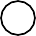 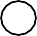        Jiná odpověď……………………….Vyhovuje vám provozní doba knihovny?   vyhovuje	   nevyhovuje	   jaká provozní doba by vám vyhovovala? napište prosím konkrétní den  v týdnu a čas: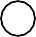                                                                     ……………………………………………………………………………………………………………….Knihovnu a její služby využíváte pro:Vyberte jednu nebo více odpovědípůjčování knihstudium, vzdělávánívolný časakce v knihovnějiná odpověď (prosím upřesněte) ………………………………………………………………………………………………………………………….	Jak jste spokojen/a s nabídkou knih?spokojen/a	nespokojen/a                       nevím   Beletrie	         	                                                                                              Odborná literatura	                                                                           Časopisy	                                                                           Knihy pro děti	                                                                           Deskové hry, zvukové knihy , ap.	                                                                            Jste spokojen/a s počtem nových knih?ano	nezvýšit počet nových knihNavštěvujete webové stránky knihovny?   ano	   ne	   nevím, že má knihovna webové stránky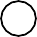 Využíváte on-line katalog knih na webových stránkách knihovny?ano	ne	nevím o on-line kataloguVyužíváte jiné sociální sítě knihovny, Facebook, Instagram?ano	ne	nevím, že má knihovna sociální sítěJaké akce byste v knihovně navštívila/a Vyberte jednu nebo více odpovědíBesedu s autoremJazykový kurzCestovatelskou beseduKreativní tvořeníTrénování pamětiKurz práce s notebookem, chytrým telefonemJiná......................................................................................................Jste spokojen/a s prostorem a umístěním knihovny?                  spokojen/a	nespokojen/a          nevím Velikost knihovny                                                                                                                            	                                                                                                                                                                                                                                                                                     Vybavení (regály, dětský koutek, křesla, židle apod.)	                                                    Sociální zázemí knihovny	                                                     Technické vybavení, internet, kopírování	                                                     Umístění v obci	                                                     Máte nějaké připomínky či náměty k prostorům knihovny? Prosím napište nám je.Co vám v knihovně chybí? Prosím napište nám své připomínky a náměty.Jste:   žena	   muž